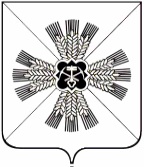 РОССИЙСКАЯ ФЕДЕРАЦИЯКЕМЕРОВСКАЯ ОБЛАСТЬПРОМЫШЛЕННОВСКИЙ МУНИЦИПАЛЬНЫЙ РАЙОНСОВЕТ НАРОДНЫХ ДЕПУТАТОВПРОМЫШЛЕННОВСКОГО МУНИЦИПАЛЬНОГО РАЙОНА5-й созыв, 61-е заседаниеРЕШЕНИЕот 30.11.2017 № 337пгт. ПромышленнаяО порядке ведения перечня видов муниципального контроля и органов местного самоуправления Промышленновского муниципального района, уполномоченных на их осуществлениеВ соответствии с Федеральным законом от 26.12.2008 № 294-ФЗ              «О защите прав юридических лиц и индивидуальных предпринимателей при осуществлении государственного контроля (надзора) и муниципального контроля», Федеральным законом от 06.10.2003 № 131-ФЗ «Об общих принципах организации местного самоуправления в Российской Федерации» и статьей 28 Устава Промышленновского муниципального района, Совет народных депутатов  Промышленновского муниципального районаРЕШИЛ:1. Утвердить прилагаемый Порядок ведения перечня видов муниципального контроля и органов местного самоуправления Промышленновского муниципального района, уполномоченных на их осуществление.2. Утвердить прилагаемую Форму перечня видов муниципального контроля  и органов местного самоуправления Промышленновского муниципального района, уполномоченных на их осуществление.3. Настоящее решение вступает в силу  с даты подписания и  подлежит обнародованию на официальном сайте администрации Промышленновского муниципального района.4. Контроль за исполнением настоящего решения возложить на председателя комиссии по вопросам местного самоуправления и правоохранительной деятельности Г.В. Устимову.Утвержден решениемСовета народных депутатовПромышленновского муниципального района от 30.11.2017 № 337                                                                       «О порядке ведения перечня                                                                                          видов  муниципального контроля                                                                      и органов местного самоуправленияПромышленновского муниципального района,                                                                           уполномоченных на их осуществление»ПОРЯДОКведения перечня видов муниципального контроля и органов местного самоуправления Промышленновского муниципального района, уполномоченных на их осуществление1. Настоящий Порядок регулирует отношения в сфере ведения перечня видов муниципального контроля и органов местного самоуправления Промышленновского муниципального района, уполномоченных на их осуществление (далее именуется - Перечень).2. Ведение Перечня осуществляется администрацией Промышленновского муниципального района.3. Перечень должен включать в себя следующие сведения:1) виды муниципального контроля, осуществляемого органами местного самоуправления Промышленновского муниципального района;2) наименования органов местного самоуправления  Промышленновского муниципального района, уполномоченных на осуществление соответствующих видов муниципального контроля;3) реквизиты муниципальных нормативных правовых актов Промышленновского муниципального района о наделении соответствующих органов местного самоуправления полномочиями по осуществлению муниципального контроля.4. Ведение Перечня включает в себя следующие процедуры:1) включение сведений в Перечень;2) внесение изменений в сведения, содержащиеся в Перечне.5. Утверждение Перечня, внесение в него изменений осуществляется путем принятия администрацией Промышленновского муниципального района правового акта в форме постановления.6. Основанием для включения сведений в Перечень является  нормативный правовой акт администрации Промышленновского муниципального района о наделении соответствующего органа местного самоуправления полномочиями по осуществлению муниципального  контроля.7. Основаниями для внесения изменений в сведения, содержащиеся в Перечне, являются:1) изменение наименования вида муниципального контроля;2) изменение наименования органа местного самоуправления, уполномоченного на осуществление муниципального контроля;3) признание утратившим силу муниципального нормативного правового акта о наделении соответствующего органа местного самоуправления полномочиями по осуществлению муниципального контроля;4) издание муниципального нормативного правового акта о наделении иного органа местного самоуправления полномочиями по осуществлению муниципального контроля;5) прекращение полномочий органа местного самоуправления по осуществлению муниципального контроля.8. Включение сведений в перечень, изменения в него вносятся администрацией Промышленновского муниципального района в течение пяти рабочих дней со дня возникновения указанных в пунктах 6 и 7 настоящего Порядка основания для внесения изменений в сведения, содержащиеся в Перечне.9. Перечень размещается на официальном сайте администрации Промышленновского муниципального района.Утвержден решениемСовета народных депутатовПромышленновского муниципального района от 30.11.2017 № 337                                                                       «О порядке ведения перечня                                                                                          видов  муниципального контроля                                                                      и органов местного самоуправленияПромышленновского муниципального района,                                                                                       уполномоченных на их осуществление»ПЕРЕЧЕНЬвидов муниципального контроля и органов местного самоуправления Промышленновского муниципального района, уполномоченных на их осуществлениеПредседательСовета народных депутатов Промышленновского муниципального района                                                                                                                      Т.П. МотрийГлаваПромышленновского муниципального района                            Д.П. Ильин№п/пВид муниципального контроля, осуществляемого органом местного самоуправленияНаименование органа местного самоуправления, уполномоченного на осуществление соответствующего вида муниципального контроляРеквизиты нормативного правового акта о наделении соответствующего органа местного самоуправления полномочиями по осуществлению муниципального контроля1234